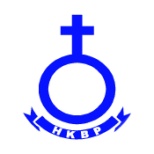 HKBP YogyakartaACARA IBADAHPukul 09:00  Bahasa BatakMINGGU XXIII TRINITATIS, 07 November 202100	TANGIANG NA HOHOM  BE 811
01	BE 6:1-3                           
PUJI JAHOWA NA SANGAP1Puji Jahowa na sangap huhut marmulia.Hamu sude na parroha na ringgas na ria.Marpungu be, marolopolop sude,hamu sude manisia.2Puji Jahowa Sigomgom sude parluhutan.Na manogihon ho songon niiring ni tangan.Dohot hosam, songon hombar tu rohamsai diramoti Ibana....Berdiri di ayat 3...3Puji Jahowa naung tipak manompa dagingmu.Jala na tongtong manumpak hisar pamatangmu.Jotjot do ro pangurupiNa tu ho,uju na ro hagogotan.02	Votum-Introitus-Martangiang: 03	BE 654:1-2            
1Marpungu sude mangido tu Tuhanta,asi ni rohaNa nang lomoNa i.Naeng pasohotanNa do parungkilonta,Sai ramotanNa do huriaNa i.2Diparmudumudu Tuhanta do hita,sai di iringiring huriaNa i.PanumpahionNa do pamonang hita;Jahowa Debata na sun gogo i.04	PATIK: Heber 12 : 26 – 2912:26 Tano on do dihutur soarana uju i; alai anggo nuaeng marbagabaga do Ibana songon on: "Sahali nari do Ahu mangkuturi, ndada holan tano on, dohot ma banua ginjang i!"12:27 Alai hata na mandok sahali nari patuduhon: Na naeng muba ma na tarhutur, i ma na tinompa on, asa hot na so tarhutur i!12:28 Dibahen i, mauliate ma rohanta, ala tajalo harajaon na so tarhutur; marhitehite i do gabe hita parhalado halomoan ni Debata mardongan biar dohot hadaulaton.12:29 Ai api na mangallang do Debatanta i!05	BE 722:1-2TU JOLOMI TUHANHU1Tu joloMi Tuhanhu huboan diringkon.Palua ma tondingku sian saluhut dosangkon.Jesus Ho do Tuhanhu, Jesus Ho do Rajangku.Tu tanganMu ma, o Tuhan,hupasahat daging tondingkon....Jongjong di ayat 2...2Tu jolo ni Tuhanhu marsinggang au hohom.Tangihon tangianghu, asi ma rohaM di au on.Jesus do na umboto saluhut na rumingkot.DameMi na manongtong,lehon ma tu au on naposoM.06	MANOPOTI DOSA: 07	BE 754:1+3
	GOK LAS NI ROHA DO AU1Gok las ni roha do au di ngolungkon,di ngolungkon, di ngolungkonGok las ni roha do au di ngolungkon,tongtong di rohangkonRef..: Mauliate gok las ni rohaMaringan holongMi Tuhan di auMauliate gok las ni rohaMaringan holongMi Tuhan di au3Gok do holong ni Jesus di ngolungkon,di ngolungkon, di ngolungkon.Gok do holong ni Jesus di ngolungkon,tongtong di ngolungkon. Ref...08	EPISTEL: 2 Petrus 3 : 1-7
	3:1 On ma surat na paduahon, na husurat tu hamu, angka haholongan, manungguli bontor ni roha di hamu, marhitehite hata sipaingot,3:2 asa diingot hamu hata angka naung hinatahon ni angka panurirang na badia i, nang patik ni Tuhan jala Sipalua i, na binaritahon ni angka apostelmuna.3:3 On ma na rumingkot botoonmuna: Na ro ma di angka ari parpudi angka pangalensem, parhata insahinsak, na mangoloi angka hisapna sandiri;3:4 angka na mandok: Didia do harorona, na pinarbagabaga i? Ai dung monding angka amanta, hot do saluhutna songon i, sian mula ni hasiangan on!3:5 Laho mandok songon i, ndang manganto rohanasida, naung sian aek do langit nang tano, jala marhitehite aek do hajajadina hinorhon ni hata ni Debata.3:6 Laos marhitehite aek i do mago uju i tano on, dilantaphon aek i.3:7 Jala marhite sian hata i do diramoti Ibana langit dohot tano nuaeng; dipeop do, asa tu api di ari paruhuman jala hamagaon ni jolma angka na jahat.09	BE 504:1+3DITOGU TUHAN JESUS AU1Ditogu Tuhan Jesus au, i do na mangapuli au.Diganup dalan nang tung maol, tanganna do tongtong huhaol,Ditogutogu Jesus au, tanganna sai maniop au.Tongtong ma siseanNa au, paima boi tu surgo lao....Jongjong di ayat 3...3Gomos ditiop tanganhi, sotung na silap langkangki.Di nasa parsorionki, Ibana haporusanki.Ditogutogu Jesus au, tanganna sai maniop au.Tongtong ma siseanNa au, paima boi tu surgo lao.10	MANGHATINDANGHON HAPORSEAON11	KOOR/VG : 12	TINGTING:13	BE 706:1+3GODANG NI PASUPASU I1Godang ni pasupasu i dilehon Tuhanki.Tarlobi asiasiMi marhite anakMi.Jaloma pujianhi, Jesus Sipalua i.Boi au bongot tu surgo i,Marnida hasangaponMi.3Ndang dung mansohot basaMi, saleleng ngolungki,Ho ma tongtong pujionhi, sangap digoarMi.Jaloma pujianhi, Jesus Sipalua i.Boi au bongot tu surgo i,Marnida hasangaponMi.14	JAMITA: Psalmen 146 : 1-10146:1 Halleluya! Ale tondingku, puji ma Jahowa!146:2 Pujionku ma Jahowa saleleng ahu mangolu, sai endehononku do Debatangku saleleng adong dope ahu.146:3 Unang marhaposan hamu tu angka pangarajai, tu anak ni jolma, na so umpeop panumpahion di bagasan ibana.146:4 Ia ruar sogot tondina i, mulak ma ibana tu tanona, di ari na sasada i pesan ma sude angka sangkapsangkapna i.146:5 Martua ma manang ise, na mambahen Debata ni si Jakkob pangurupina, marpangkirimon ibana di Jahowa Debatana!146:6 Sitompa langit dohot tano on dohot laut ro di isina sudena, Siingot hasintongan ro di salelenglelengna.146:7 Sipatingkos uhum tu angka na nirupa, Silehon sipanganon tu angka na male. Jahowa mangkarhari angka na tarrante.146:8 Jahowa patonggor mata ni angka na mapitung, Jahowa pahehe angka na tungki, Jahowa mangkaholongi angka partigor.146:9 Jahowa mangaramoti halak na buro, Ibana margogoihon angka na sopot so marama so marina dohot angka na mabalu, jala dipalipe ianggo dalan ni angka parjahat.146:10 Jahowa do raja ro di salelenglelengna, Debatami, ale Sion, marsundutsundut do Halleluya!15 	Ayat Pelean: Ibrani/Heber/Hebrew 13:16 TEVAlai unang ma lupa hamu mambahen na  denggan dohot mangulahon asi ni roha; ai dihalomohon Debata do angka pelean sisongon i. 16	BE 569:1---    (Persembahan)    
              O DEBATA TUNG LONGANG DO ROHANGKU1O Debata tung longang do rohangku,molo hubereng na tinompaMi.Saluhut bintang, hilap dohot ronggur,manghatindanghon hasangaponMi.Marende au Tuhan mamuji Ho,o, Debata, sangap do Ho.Marende au Tuhan mamuji Ho,o, Debata, sangap do Ho.2Di ladang di adaran dohot tombak,marende pidong tung mansai sonang.Punsu ni dolok, sunge dohot rura,mamaritahon sangapMi Tuhan.Marende au Tuhan mamuji Ho,o, Debata, sangap do Ho.Marende au Tuhan mamuji Ho,o, Debata, sangap do Ho.3Molo huingot balga ni holongMu,Marhite Jesus na tarsilang i.Anak sasadaMi O Debatangku,Dilehon Ho manobus jolma i.Marende au Tuhan mamuji Ho,o, Debata, sangap do Ho.Marende au Tuhan mamuji Ho,o, Debata, sangap do Ho.   17	PANUTUP: Tangiang dohot Pasupasu